 О получении единовременной выплаты                                                   в размере 20 000 рублей из средств материнского капитала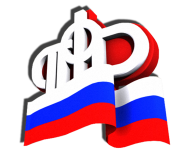 (Федеральный закон от 20.04.2015 г. № 88-ФЗ «О единовременной выплате за счет                                     средств материнского (семейного) капитала»)Право на единовременную выплату имеют: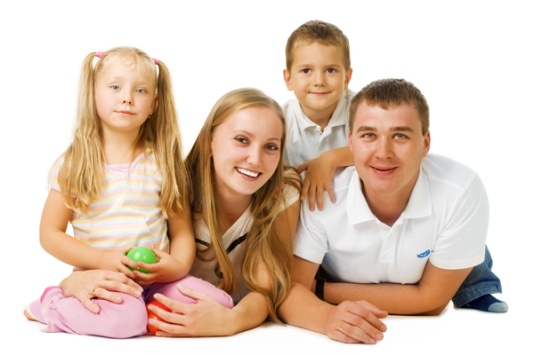 Подать заявление можно   до 31 марта 2016 года  в территориальном органе ПФР по месту жительства в рабочие дни с 8-30 до 17-30, обеденный перерыв с 13-00 до 13-45 или через Многофункциональный центр предоставления государственных и муниципальных услуг.При обращении необходимо представить:документ, удостоверяющий личность (например, паспорт);документ, подтверждающий реквизиты счета, открытого в российской кредитной организации, на который в двухмесячный срок будут перечислены 20 тыс. руб.;заявление установленного образца, содержащее серию и номер сертификата на материнский (семейный) капитал и номер СНИЛС лица, на которое                     оформлен сертификат.                                                                                      Телефон для справок: 8 (423) 249-86-00